Publicado en Madrid    el 22/03/2019 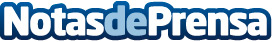 Micappital incorpora a Carlos Bernabeu como Chief Technology OfficerLa fintech registra en febrero su récord mensual de captación de capital, con 2,5 millones de eurosDatos de contacto:MicappitalNota de prensa publicada en: https://www.notasdeprensa.es/micappital-incorpora-a-carlos-bernabeu-como_1 Categorias: Finanzas Emprendedores Nombramientos Recursos humanos Dispositivos móviles Innovación Tecnológica http://www.notasdeprensa.es